УКРАЇНАФЕДОРІВСЬКА СІЛЬСЬКА РАДАПОЛОГІВСЬКОГО РАЙОНУ ЗАПОРІЗЬКОЇ ОБЛАСТІвосьмого скликаннядруга сесіяРІШЕННЯ23.12 2020 року                                                                                             № 24с.ФедорівкаПро затвердження Програми «Фінансове забезпечення діяльностізакладів дошкільної освіти Федорівської сільської ради» на 2021 рікКеруючись статтями 85, 91 Бюджетного кодексу України, Законом України «Про місцеве самоврядування в Україні», Законом України «Про охорону дитинства» розглянувши пропозиції керівників закладів дошкільної освіти освіти Федорівської територіальної громади, Федорівська сільська радав и р і ш и л а:Затвердити Програму «Фінансове забезпечення діяльності закладів дошкільної освіти  Федорівської сільської ради» на 2021 рік  (далі Програма), виклавши Програму в  редакції, що додається.Відділу фінансів Федорівської сільської ради передбачити в місцевому бюджеті видатки на фінансування Програми.3. Контроль за виконанням рішення покласти на  постійну комісію з питань фінансів, бюджету, плануванню соціально-економічного розвитку, інвестицій та міжнародного співробітництва.     Сільський голова                                            Володимир ЧЕРНОУС                                                                                     ЗАТВЕРДЖЕНО                                                                                     рішенням                                                                                     Федорівської сільської ради                                                                                     від 23 грудня 2020 р. № 24ПРОГРАМА«Фінансове забезпечення діяльності дошкільних навчальних закладів  Федорівської сільської ради» на 2021 рік.ГОЛОВНИЙ РОЗПОРЯДНИК КОШТІВ  - фінансовий відділ Федорівської сільської радиОДЕРЖУВАЧІ КОШТІВ: КДНЗ ЯС «Веселка», КДНЗ ЯС «Росинка»,     ФІНАНСУВАННЯ: За рахунок місцевого бюджету Федорівської сільської радиЗагальні положення        Програма розроблена відповідно до статей 85, 91 Бюджетного кодексу України, Закону України «Про місцеве самоврядування в Україні», Закону України «Про охорону дитинства», з метою створення належних умов для здобуття дошкільної освіти, недопущення скорочення мережі дошкільних навчальних закладів.Мета ПрограмиЗабезпечення стабільної роботи закладів дошкільної освіти та гармонічного розвитку вихованців дошкільних навчальних закладів.Основні завдання ПрограмиЗавданням Програми є забезпечення необхідних умов функціонування і розвитку дошкільної освіти. Подальший структурний і якісний розвиток мережі дошкільних навчальних закладів з одночасним розвитком ресурсного забезпечення.                             4.Фінансове забезпечення ПрограмиФінансування Програми здійснюється в межах затверджених рішенням сесії сільської ради  бюджетних призначень згідно з розписом місцевого бюджету.Обсяг фінансування Програми – 409062 грн.                               5.Очікувані результати виконання Програми       Виконання Програми дасть можливість забезпечити:стабільну роботу дошкільних навчальних закладів;гармонічний розвиток вихованців дошкільних навчальних закладів;формування позитивної громадської думки щодо освітньої політики дошкільних навчальних закладів     Діловод загального відділу                                            Тетяна ШЕЧКОВА                                                                  Додаток                                                                  до Програми «Фінансове забезпечення                                                                     діяльності дошкільних навчальних                                                                   закладів Федорівської сільської ради»                                                                   на 2021 рікЗ А Х О Д Идо Програми  «Фінансове забезпечення діяльності дошкільних навчальних закладів загальної  Федорівської сільської ради» на 2021 рік Діловод загального відділу                                          Тетяна ШЕЧКОВА№ п/пНайменування заходівКДНЗ ЯС «Росинка»КДНЗ ЯС «Веселка»Сума,грн.1.Електроенергія 140000,00191904,00331904,002.Послуги 2.зв‘язку0,001020,001020,002.користування інтернет3600,003600,007200,002.вимірювання контуру заземлення1000,001500,002500,002.Заправка порошкового прінтера360,002400,002760,002.Медичний огляд працівників5000,006000,0011000,002.Лабораторне дослідження страв та води7970,006000,0013970,002.дератизація0,001000,001000,002.Параметризація лічільника 0,00600,00600,002.Розпломбування, пломбування лічільника0,00850,00850,003Водопостачання 0,005866,005866,004матеріали11178,0019214,0030392,005медикаменти1000,002000,003000,00ВсьогоВсього170108,00241954,00412062,00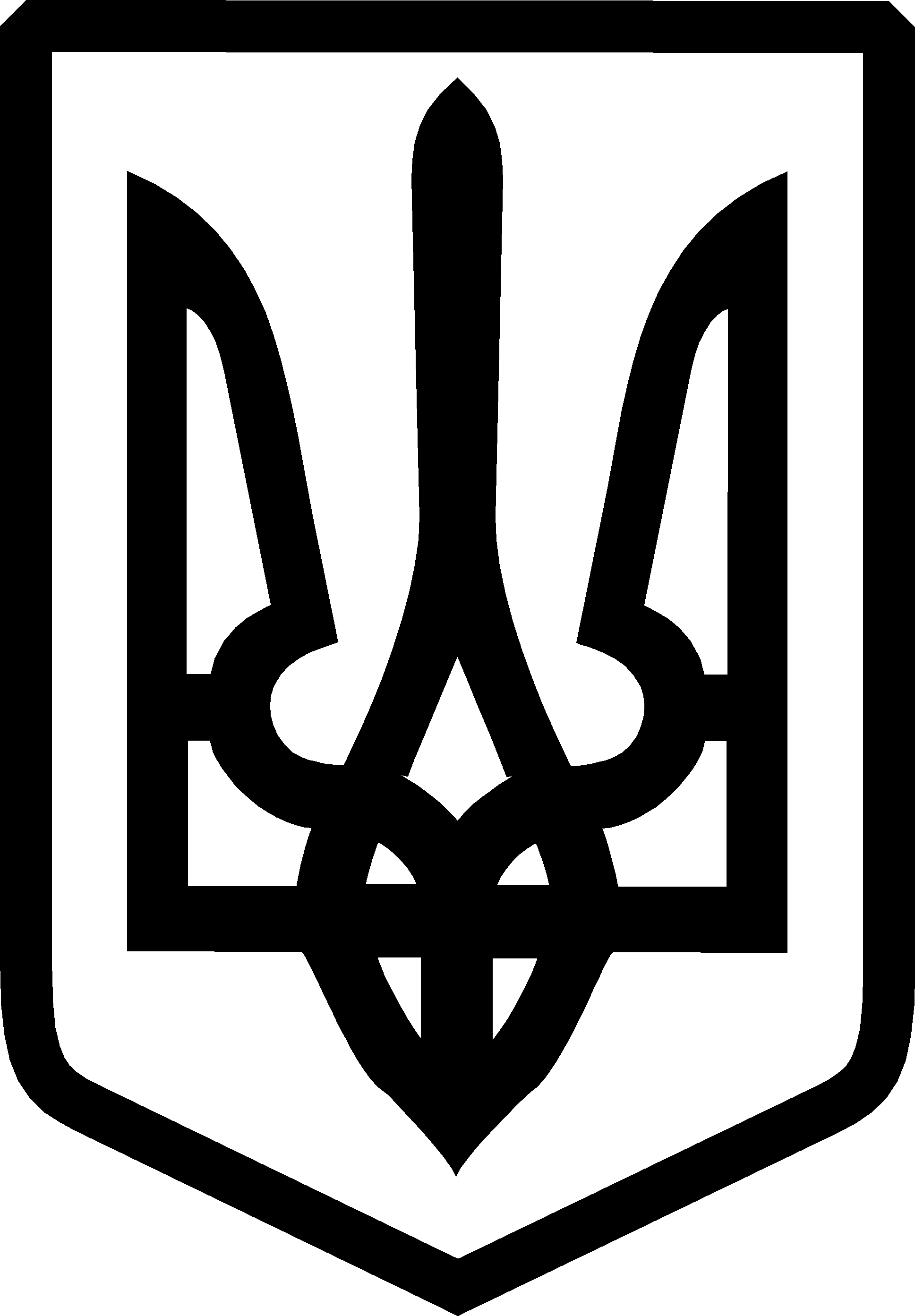 